Додаток 1до Порядку організації регулярних, нерегулярних та маятникових перевезень пасажирів у міжнародному сполученні(пункт 1.11 розділу І)УКРАЇНА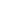 UKRAINEМІНІСТЕРСТВО ІНФРАСТРУКТУРИ УКРАЇНИMINISTRY OF INFRASTRUCTURE OF UKRAINEДодаток 2до Порядку організації регулярних, нерегулярних та маятникових перевезень пасажирів у міжнародному сполученні(пункти 4.1, 4.2 розділу ІV, 6.1,6.2 розділу VІ, 10.1 розділу X)Міністерство інфраструктури УкраїниДиректору Департаменту стратегічного розвитку дорожнього ринку та автомобільних перевезень___________________(ініціали та прізвище). Київ, пр-т Перемоги, 14ЗАЯВАщодо міжнародних перевезень пасажирів автомобільним транспортом1. ______________________________________________________________________________   (назва організації-перевізника (далі – Заявник), поштові та фінансові реквізити, телефон, код ЄДРПОУ, e-mail) ________________________________________________________________________________в особі __________________________________________________________________________(прізвище, ім’я, по батькові та посада)просить про _____________________________________________________________________                (надання права на підготовку документів на відкриття маршруту, внесення змін                 щодо функціонуючого маршруту чи продовження строку дії дозволу на перевезення)________________________________________________________________________________2. Заявник зобов'язується виконувати законодавство про автомобільний транспорт.3. До заяви додаються:- копія угоди про співпрацю та виконання перевезень на маршруті з іноземним перевізником; - схема міжнародного маршруту;- розклад руху;- графік роботи та відпочинку водіїв;- перелік автобусів, у тому числі резервного автобуса, що будуть використовуватись на маршруті;- копії свідоцтв про реєстрацію транспортного засобу на кожний заявлений автобус;- довідка про наявність у перевізника досвіду здійснення внутрішніх перевезень пасажирів або міжнародних нерегулярних чи маятникових (човникових) перевезень пасажирів. 4. Заявлена кількість дозволів для отримання перевізником:українським _______________іноземним ________________Керівник підприємства                             ________________                      ___________________                                                                            (підпис)                                 (ініціали та прізвище)Додаток 3 до Порядку організації регулярних, нерегулярних та маятникових перевезень пасажирів у міжнародному сполученні(пункти 4.1, 4.2, 4.3 розділу ІV, 6.1,6.2, 6.3 розділу VІ, 10.1 розділу X)Схема регулярного міжнародного  автомобільного маршруту м. Київ (Україна) –  м. Вроцлав (Республіка Польща)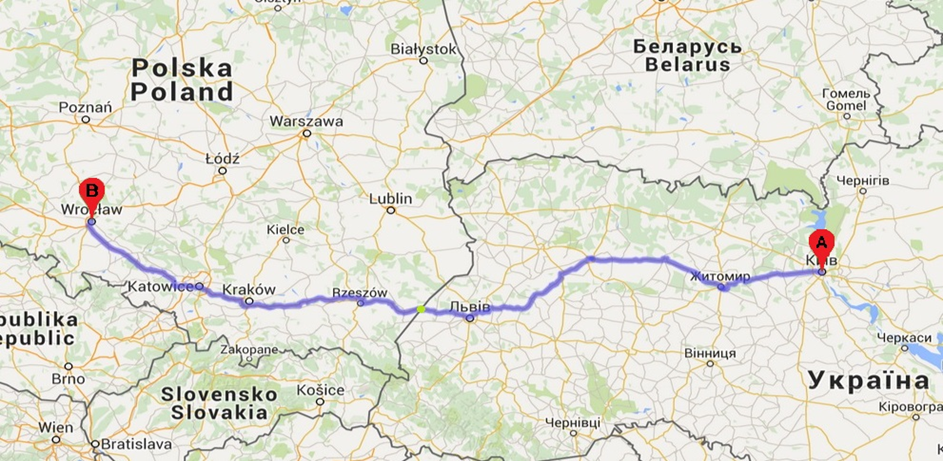 Масштаб:  1 : .      /       Іноземний перевізник  	/                 	       /   	Український перевізник 	/    _________________________                     	      _________________________   (підпис, печатка, ініціали, прізвище )                   (підпис, печатка, ініціали, прізвище)Додаток 4 до Порядку організації регулярних, нерегулярних та маятникових перевезень пасажирів у міжнародному сполученні(пункти 4.1, 4.2, 4.3 розділу ІV, 6.1,6.2, 6.3 розділу VІ, 10.1 розділу X)Розклад руху автобусів на міжнародному маршрутім. Київ (Україна) – м. Вроцлав (Республіка Польща)  Загальна довжина маршруту – .Час руху автобуса – 21 год. 00 хв./20 год. 50 хв.Середня експлуатаційна швидкість – ./52,8 км/год.У графіку відображено розклад руху за місцевим (Київський чи Європейський) часом. Періодичність роботи маршруту – протягом  року.Регулярність маршрутуУКРАЇНСЬКИЙ ПЕРЕВІЗНИК                                                    ПОЛЬСЬКИЙ ПЕРЕВІЗНИК_____________________________                                                    ___________________________          (підпис, ініціали та прізвище)                                                                                                 (підпис, ініціали та прізвище)Додаток 5 до Порядку організації регулярних, нерегулярних та маятникових перевезень пасажирів у міжнародному сполученні(пункти 4.1, 4.2, розділу ІV, 6.1,6.2, розділу VІ, 10.1 розділу X)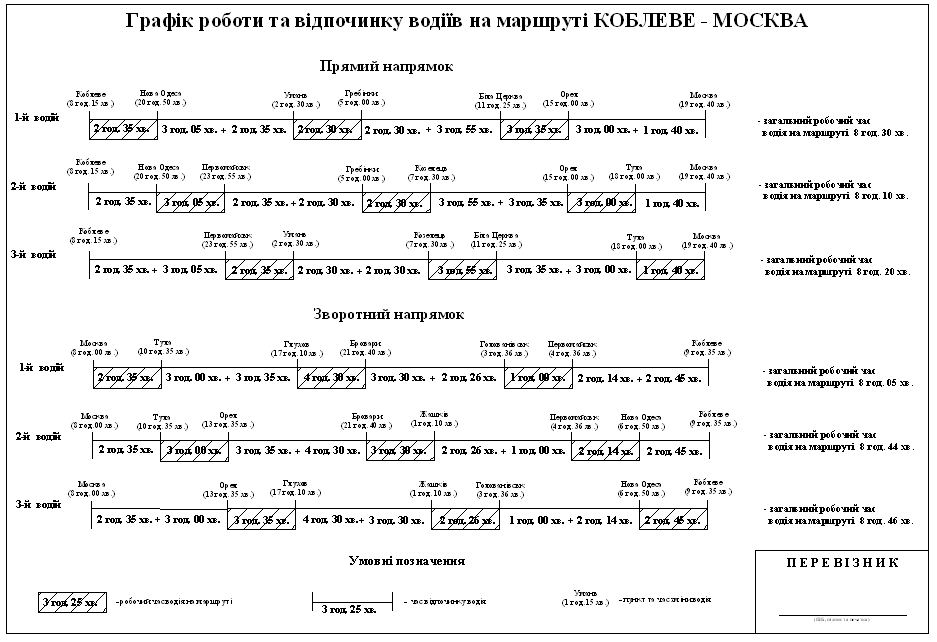 Додаток 6 до Порядку організації регулярних, нерегулярних та маятникових перевезень пасажирів у міжнародному сполученні(пункти 4.1, 4.2, розділу ІV, 6.1,6.2, розділу VІ, 10.1 розділу X)Список автобусів, що будуть використовуватисьна маршрутіПеревізник                                                             ____________________                                                                                               (підпис)           Додаток 7 до Порядку організації регулярних, нерегулярних та маятникових перевезень пасажирів у міжнародному сполученні(пункт 8.2 розділу VIII)УКРАЇНАUKRAINEМіністерство інфраструктури УкраїниMinistry of infrastructure of Ukraine           ДОЗВІЛ № _______           Authorization            ДОЗВІЛ № _______           Authorization            ДОЗВІЛ № _______           Authorization            ДОЗВІЛ № _______           Authorization            ДОЗВІЛ № _______           Authorization            ДОЗВІЛ № _______           Authorization            ДОЗВІЛ № _______           Authorization            ДОЗВІЛ № _______           Authorization            ДОЗВІЛ № _______           Authorization            ДОЗВІЛ № _______           Authorization на виконання міжнародних нерегулярних перевезень пасажирів for the  international carriage of passengers by bus on the на виконання міжнародних нерегулярних перевезень пасажирів for the  international carriage of passengers by bus on the на виконання міжнародних нерегулярних перевезень пасажирів for the  international carriage of passengers by bus on the на виконання міжнародних нерегулярних перевезень пасажирів for the  international carriage of passengers by bus on the на виконання міжнародних нерегулярних перевезень пасажирів for the  international carriage of passengers by bus on the на виконання міжнародних нерегулярних перевезень пасажирів for the  international carriage of passengers by bus on the на виконання міжнародних нерегулярних перевезень пасажирів for the  international carriage of passengers by bus on the на виконання міжнародних нерегулярних перевезень пасажирів for the  international carriage of passengers by bus on the на виконання міжнародних нерегулярних перевезень пасажирів for the  international carriage of passengers by bus on the на виконання міжнародних нерегулярних перевезень пасажирів for the  international carriage of passengers by bus on the 1. Країна реєстрації автобуса    The land of registration of the bus1. Країна реєстрації автобуса    The land of registration of the bus1. Країна реєстрації автобуса    The land of registration of the bus1. Країна реєстрації автобуса    The land of registration of the bus1. Країна реєстрації автобуса    The land of registration of the bus1. Країна реєстрації автобуса    The land of registration of the bus1. Країна реєстрації автобуса    The land of registration of the bus1. Країна реєстрації автобуса    The land of registration of the bus1. Країна реєстрації автобуса    The land of registration of the bus1. Країна реєстрації автобуса    The land of registration of the bus2. Дійсно на 1 рейс   Valid for 1 journey2. Дійсно на 1 рейс   Valid for 1 journey2. Дійсно на 1 рейс   Valid for 1 journey2. Дійсно на 1 рейс   Valid for 1 journeyзfromзfromзfromзfromдоtillдоtill3. Перевезення (двосторонні або транзитом через Україну)   Transportation (inward - outward or transit through the )3. Перевезення (двосторонні або транзитом через Україну)   Transportation (inward - outward or transit through the )3. Перевезення (двосторонні або транзитом через Україну)   Transportation (inward - outward or transit through the )3. Перевезення (двосторонні або транзитом через Україну)   Transportation (inward - outward or transit through the )3. Перевезення (двосторонні або транзитом через Україну)   Transportation (inward - outward or transit through the )3. Перевезення (двосторонні або транзитом через Україну)   Transportation (inward - outward or transit through the )3. Перевезення (двосторонні або транзитом через Україну)   Transportation (inward - outward or transit through the )3. Перевезення (двосторонні або транзитом через Україну)   Transportation (inward - outward or transit through the )3. Перевезення (двосторонні або транзитом через Україну)   Transportation (inward - outward or transit through the )3. Перевезення (двосторонні або транзитом через Україну)   Transportation (inward - outward or transit through the )4. Прикордонний пункт   Border crosspoint4. Прикордонний пункт   Border crosspoint4. Прикордонний пункт   Border crosspointпри в’їздіinwardпри в’їздіinwardпри в’їздіinwardпри в’їздіinwardпри виїздіourwardпри виїздіourwardпри виїздіourward5. Перевізник   Transporter5. Перевізник   Transporter5. Перевізник   Transporter5. Перевізник   Transporter5. Перевізник   Transporter5. Перевізник   Transporter6. Адреса   Address6. Адреса   Address6. Адреса   Address6. Адреса   Address6. Пункт призначення   Destination6. Пункт призначення   Destination7. Кількість пасажирів:                        туди/звідти         Number of passengers                           incomming / outcomming7. Кількість пасажирів:                        туди/звідти         Number of passengers                           incomming / outcomming7. Кількість пасажирів:                        туди/звідти         Number of passengers                           incomming / outcomming7. Кількість пасажирів:                        туди/звідти         Number of passengers                           incomming / outcomming7. Кількість пасажирів:                        туди/звідти         Number of passengers                           incomming / outcomming7. Кількість пасажирів:                        туди/звідти         Number of passengers                           incomming / outcomming7. Кількість пасажирів:                        туди/звідти         Number of passengers                           incomming / outcomming7. Кількість пасажирів:                        туди/звідти         Number of passengers                           incomming / outcomming8. Автобус    Bus8. Автобус    Bus9. Реєстраційний номер     Registration number9. Реєстраційний номер     Registration number9. Реєстраційний номер     Registration number9. Реєстраційний номер     Registration number9. Реєстраційний номер     Registration number9. Реєстраційний номер     Registration number9. Реєстраційний номер     Registration number9. Реєстраційний номер     Registration number10. Обмеження       Limitations 10. Обмеження       Limitations 10. Обмеження       Limitations 10. Обмеження       Limitations 10. Обмеження       Limitations 10. Обмеження       Limitations 10. Обмеження       Limitations 10. Обмеження       Limitations 10. Обмеження       Limitations 10. Обмеження       Limitations 11. Виконання внутрішніх перевезень іноземними автотранспортними      засобами забороняється      Internal transportation by foreign vehicles is prohibited 11. Виконання внутрішніх перевезень іноземними автотранспортними      засобами забороняється      Internal transportation by foreign vehicles is prohibited 11. Виконання внутрішніх перевезень іноземними автотранспортними      засобами забороняється      Internal transportation by foreign vehicles is prohibited 11. Виконання внутрішніх перевезень іноземними автотранспортними      засобами забороняється      Internal transportation by foreign vehicles is prohibited 11. Виконання внутрішніх перевезень іноземними автотранспортними      засобами забороняється      Internal transportation by foreign vehicles is prohibited 11. Виконання внутрішніх перевезень іноземними автотранспортними      засобами забороняється      Internal transportation by foreign vehicles is prohibited 11. Виконання внутрішніх перевезень іноземними автотранспортними      засобами забороняється      Internal transportation by foreign vehicles is prohibited 11. Виконання внутрішніх перевезень іноземними автотранспортними      засобами забороняється      Internal transportation by foreign vehicles is prohibited 11. Виконання внутрішніх перевезень іноземними автотранспортними      засобами забороняється      Internal transportation by foreign vehicles is prohibited 11. Виконання внутрішніх перевезень іноземними автотранспортними      засобами забороняється      Internal transportation by foreign vehicles is prohibited 12. Передача дозволу іншому перевізнику забороняється      Transfer of permission to another transporter is prohibited  12. Передача дозволу іншому перевізнику забороняється      Transfer of permission to another transporter is prohibited  12. Передача дозволу іншому перевізнику забороняється      Transfer of permission to another transporter is prohibited  12. Передача дозволу іншому перевізнику забороняється      Transfer of permission to another transporter is prohibited  12. Передача дозволу іншому перевізнику забороняється      Transfer of permission to another transporter is prohibited  12. Передача дозволу іншому перевізнику забороняється      Transfer of permission to another transporter is prohibited  12. Передача дозволу іншому перевізнику забороняється      Transfer of permission to another transporter is prohibited  12. Передача дозволу іншому перевізнику забороняється      Transfer of permission to another transporter is prohibited  12. Передача дозволу іншому перевізнику забороняється      Transfer of permission to another transporter is prohibited  12. Передача дозволу іншому перевізнику забороняється      Transfer of permission to another transporter is prohibited  13. Печатка органу, що видав дозвіл     Stump of the issuing out authority13. Печатка органу, що видав дозвіл     Stump of the issuing out authority13. Печатка органу, що видав дозвіл     Stump of the issuing out authority13. Печатка органу, що видав дозвіл     Stump of the issuing out authority14. Печатка органу країни-перевізника       Authority stump of the transporter land of origin14. Печатка органу країни-перевізника       Authority stump of the transporter land of origin14. Печатка органу країни-перевізника       Authority stump of the transporter land of origin14. Печатка органу країни-перевізника       Authority stump of the transporter land of origin14. Печатка органу країни-перевізника       Authority stump of the transporter land of origin14. Печатка органу країни-перевізника       Authority stump of the transporter land of origin15. Відмітки прикордонних і митних органів України     Stump notes of border and customs of  15. Відмітки прикордонних і митних органів України     Stump notes of border and customs of  15. Відмітки прикордонних і митних органів України     Stump notes of border and customs of  15. Відмітки прикордонних і митних органів України     Stump notes of border and customs of  15. Відмітки прикордонних і митних органів України     Stump notes of border and customs of  15. Відмітки прикордонних і митних органів України     Stump notes of border and customs of  15. Відмітки прикордонних і митних органів України     Stump notes of border and customs of  15. Відмітки прикордонних і митних органів України     Stump notes of border and customs of  15. Відмітки прикордонних і митних органів України     Stump notes of border and customs of  15. Відмітки прикордонних і митних органів України     Stump notes of border and customs of  «___» __________ 20__р.                м.п. (у разі наявності)                                                        У прямому напрямкуУ прямому напрямкуУ прямому напрямкуУ прямому напрямкуУ прямому напрямкуНазви зупинокУ зворотному напрямкуУ зворотному напрямкуУ зворотному напрямкуУ зворотному напрямкупри-буття,   год. хв.сто-янка,   хв.відправ-лення,   год. хв.відстань від початко-вого пункту,  кмвідстань від початко-вого пункту,  кмНазви зупиноквідс-тань між зупин-ками,  кмпри-   буття, год. хв.сто-   янка,   хв.відправ- лення, год. хв.УКРАЇНАУКРАЇНАУКРАЇНАУКРАЇНАУКРАЇНАУКРАЇНАУКРАЇНАУКРАЇНАУКРАЇНАУКРАЇНА11:4000:2012:0012:000Київ (АВ, адреса)14104:2014:0000:1014:1014:10141Житомир (АВ, адреса)18101:5000:1002:0016:5000:1017:0017:00322Рівне (АС, адреса)20821:5000:1022:0020:2000:1020:3020:30530Львів (АВ, адреса)6518:5000:1019:0021:2500:5022:1522:15595АПП Краковець (Україна)117:1500:4017:55-1                                                                      Зміна часу                                                                               +1-1                                                                      Зміна часу                                                                               +1-1                                                                      Зміна часу                                                                               +1-1                                                                      Зміна часу                                                                               +1-1                                                                      Зміна часу                                                                               +1-1                                                                      Зміна часу                                                                               +1-1                                                                      Зміна часу                                                                               +1-1                                                                      Зміна часу                                                                               +1-1                                                                      Зміна часу                                                                               +1-1                                                                      Зміна часу                                                                               +121:2000:5022:1022:10596АПП Корчова (Республіка Польща)32515:3000:4016:1003:5000:1004:0004:00921Катовіце (АВ, адреса)17909:5000:1010:0008:001100Вроцлав(АС, адреса)006:0000:3006:30Відправлення з м. КиєваПнВтСрЧтПтСбНдУкраїнський перевізник*Польський перевізник*Відправлення з                   м. ВроцлавУкраїнський перевізник*Польський перевізник*№п/пМарка ДТЗДерж.№РіквипускуЗагальна кількість місць для сидінняСвідоцтва за параметрами комфортності (серія, №, коли, ким видане) за наявності 123456123ДОЗВІЛ № _______AuthorizationДОЗВІЛ № _______Authorizationна міжнародні регулярні перевезення пасажирів міжна міжнародні регулярні перевезення пасажирів міжFor the regular passengers carriages betweenFor the regular passengers carriages between1. Маршрут    Route1. Маршрут    Route1. Маршрут    Route1. Маршрут    Route2. Пункт переходу державного кордону України    State boundary crossing point of  Ukraine2. Пункт переходу державного кордону України    State boundary crossing point of  Ukraine2. Пункт переходу державного кордону України    State boundary crossing point of  Ukraine2. Пункт переходу державного кордону України    State boundary crossing point of  Ukraine3. Дата початку руху   Date of  traffic beginning 4. Pегулярність руху    Traffic  regularity4. Pегулярність руху    Traffic  regularity4. Pегулярність руху    Traffic  regularity5. Транспортний засіб    Vehicle6. Реєстраційний номер    Registration №6. Реєстраційний номер    Registration №6. Реєстраційний номер    Registration №7. Перевізник    Carrier8. Адреса    Address8. Адреса    Address8. Адреса    Address9. Договір про перевезення    Carriages agreement9. Договір про перевезення    Carriages agreement9. Договір про перевезення    Carriages agreement9. Договір про перевезення    Carriages agreement10. Обмеження      Restrictions10. Обмеження      Restrictions10. Обмеження      Restrictions10. Обмеження      Restrictions11. Умови перевезень пасажирів на території України     Provisions of the passenger carriages on the territory of the Ukraine    Перевізник зобов’язаний додержуватися законів України, чинних норм і правил    Transporter is obliged to maintain the Laws of Ukraine, legal norms and rools    У разі порушення законодавства України та умов виконання  міжнародних     перевезень пасажирів дозвіл може бути припинений або анульований     In case of infringiment of legislation of Ukraine and International Passenger Carriages Provisions are infringed              the authorization can be withdrawn and its validity can be held up11. Умови перевезень пасажирів на території України     Provisions of the passenger carriages on the territory of the Ukraine    Перевізник зобов’язаний додержуватися законів України, чинних норм і правил    Transporter is obliged to maintain the Laws of Ukraine, legal norms and rools    У разі порушення законодавства України та умов виконання  міжнародних     перевезень пасажирів дозвіл може бути припинений або анульований     In case of infringiment of legislation of Ukraine and International Passenger Carriages Provisions are infringed              the authorization can be withdrawn and its validity can be held up11. Умови перевезень пасажирів на території України     Provisions of the passenger carriages on the territory of the Ukraine    Перевізник зобов’язаний додержуватися законів України, чинних норм і правил    Transporter is obliged to maintain the Laws of Ukraine, legal norms and rools    У разі порушення законодавства України та умов виконання  міжнародних     перевезень пасажирів дозвіл може бути припинений або анульований     In case of infringiment of legislation of Ukraine and International Passenger Carriages Provisions are infringed              the authorization can be withdrawn and its validity can be held up11. Умови перевезень пасажирів на території України     Provisions of the passenger carriages on the territory of the Ukraine    Перевізник зобов’язаний додержуватися законів України, чинних норм і правил    Transporter is obliged to maintain the Laws of Ukraine, legal norms and rools    У разі порушення законодавства України та умов виконання  міжнародних     перевезень пасажирів дозвіл може бути припинений або анульований     In case of infringiment of legislation of Ukraine and International Passenger Carriages Provisions are infringed              the authorization can be withdrawn and its validity can be held up12. Дата і місце видачі        Date and place of issue12. Дата і місце видачі        Date and place of issue12. Дата і місце видачі        Date and place of issue